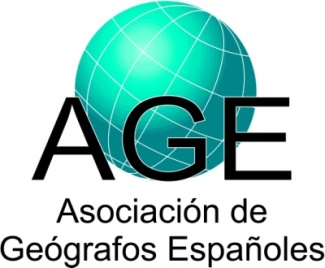 1 Análisis Geográfico Regional; Geografía Física; Geografía Humana; Geografía General; Otra: especificar).2 Incluir tanto investigadores como becarios y contratados.3 Tipo: Local; Regional; Nacional; Europea; Otra nacional o internacional: especificar.Datos sobre proyectos de investigaciónDatos sobre proyectos de investigaciónDatos sobre proyectos de investigaciónIP (Investigador Principal) y Filiación:Apellidos, Nombre:Fraile Pérez de Mendiguren, PedroUniversidad y Facultad, o Institución:UNIVERSIDAD DE LLEIDADepartamento:DPTO. GEOGRAFIA Y SOCIOLOGIAGrupo de Investigación:Territori i SocietatÁrea de Adscripción1:Geografía HumanaDirección Postal:Pza. Victor Siurana, 125003 LleidaTeléfono:973 703186URL de la web:Email:p.fraile@geosoc.udl.catParticipantes y filiación2: Apellidos, Nombre:Profesores de plantilla UdL:Pedro Fraile, Joan Ganau, Daniel Paül, Quim Bonastra, Mercedes Valdivieso, Gloria Jove (tramitando incorporación)Equipo de trabajo: UdL, Dpt. Geografía y Sociología: Juan Manuel Solís Solís, Eduard Ballesté Isern,UdL, Ciencias de la Educación: Mireia Farrero Oliva,  Irene López Secanell, Carmen Sebastián Novell, Johana VillarragaInstituto de Secundaria: Jordi Royo ClimentDepartamento:Geografía y SociologíaTítulo del proyecto:LA GESTION ESPACIAL DE LA CONFLICTIVIDAD SOCIAL. LA ORDENACION URBANA DE LOS ESPACIOS COLECTIVOS Y LAS MORFOLOGIAS ARQUITECTONICAS.LA GESTION ESPACIAL DE LA CONFLICTIVIDAD SOCIAL. LA ORDENACION URBANA DE LOS ESPACIOS COLECTIVOS Y LAS MORFOLOGIAS ARQUITECTONICAS.Detallar nombre y tipo de entidad financiadora3:Ministerio de Economía, Industria y Competitividad. Tipo: NacionalMinisterio de Economía, Industria y Competitividad. Tipo: NacionalPrograma y subprograma:Programa RetosPrograma RetosReferencia:CSO2015-64643-RCSO2015-64643-RFecha de inicio (dd/mes/aaaa):1-ene-20161-ene-2016Fecha de finalización (dd/mes/aaaa):31-dic-201831-dic-2018Concedido (€):16.94016.940Resumen del proyecto:Cualquier sociedad, para funcionar, se dota de una serie de mecanismos que sirven para controlar a sus componentes y,  en cierto sentido, influir en sus actitudes y comportamientos. En este sistema de dispositivos, el espacio, y su morfología y organización, desempeñan un papel crucial.En esta investigación queremos desvelar estos mecanismos, es decir, estudiaremos los vínculos que existen entre las estrategias de control de la población, y gestión de los conflictos, y la modelación espacial.Trabajaremos en diferentes escalas. Por un lado nos interesan los edificios, o conjuntos de ellos, como pueden ser cárceles, escuelas u hospitales, donde los sistemas de control se muestran con bastante claridad, también nos ocuparemos de su distribución o su localización en la trama urbana. Por otro, centraremos nuestra atención sobre el espacio público, su configuración, su uso y su ocupación simbólica.Perseguimos, por tanto, diferentes objetivos, a saber:1. Desentrañar las relaciones existentes entre la organización espacial y las estrategias de control y gestión de la población. Este objetivo, de carácter general, es el hilo conductor que engarza las diferentes reflexiones.Para ello es necesario…2. Analizar una serie de casos a escalas diferentes. Pueden servir de ejemplo los siguientes: el estudio de la morfología (en relación a las funciones que debe de desempeñar) y localización de centros escolares; las relaciones que se establecen, y los conflictos que se generan, en lugares colectivos en los que se mezclan y entretejen personas, grupos e intereses distintos; la ocupación simbólica del espacio público, sea mediante monumentos o actos institucionales, sea en actos reivindicativos encabezados por movimientos sociales.Pero también tenemos una voluntad propositiva y, por tanto,…3. Los conocimientos adquiridos deben de servir, por un lado, para contribuir al diseño de estrategias de intervención colectiva y espacial, conducentes a lograr unas relaciones sociales más fluidas, con menos conflictos y con mayor capacidad para afrontarlos en la negociación, Por otro lado, el desarrollo de la propia investigación puede servir, en ocasiones, para fomentar la participación colectiva y se puede utilizar como elemento de aprendizaje.Por todo ello, consideramos que se trata de una investigación con una relevancia social notable, que puede contribuir a mejorar los vínculos colectivos y a afinar planes de actuación espacial y territorial, que han desempeñar un papel importante en la marcha de la sociedad.Cualquier sociedad, para funcionar, se dota de una serie de mecanismos que sirven para controlar a sus componentes y,  en cierto sentido, influir en sus actitudes y comportamientos. En este sistema de dispositivos, el espacio, y su morfología y organización, desempeñan un papel crucial.En esta investigación queremos desvelar estos mecanismos, es decir, estudiaremos los vínculos que existen entre las estrategias de control de la población, y gestión de los conflictos, y la modelación espacial.Trabajaremos en diferentes escalas. Por un lado nos interesan los edificios, o conjuntos de ellos, como pueden ser cárceles, escuelas u hospitales, donde los sistemas de control se muestran con bastante claridad, también nos ocuparemos de su distribución o su localización en la trama urbana. Por otro, centraremos nuestra atención sobre el espacio público, su configuración, su uso y su ocupación simbólica.Perseguimos, por tanto, diferentes objetivos, a saber:1. Desentrañar las relaciones existentes entre la organización espacial y las estrategias de control y gestión de la población. Este objetivo, de carácter general, es el hilo conductor que engarza las diferentes reflexiones.Para ello es necesario…2. Analizar una serie de casos a escalas diferentes. Pueden servir de ejemplo los siguientes: el estudio de la morfología (en relación a las funciones que debe de desempeñar) y localización de centros escolares; las relaciones que se establecen, y los conflictos que se generan, en lugares colectivos en los que se mezclan y entretejen personas, grupos e intereses distintos; la ocupación simbólica del espacio público, sea mediante monumentos o actos institucionales, sea en actos reivindicativos encabezados por movimientos sociales.Pero también tenemos una voluntad propositiva y, por tanto,…3. Los conocimientos adquiridos deben de servir, por un lado, para contribuir al diseño de estrategias de intervención colectiva y espacial, conducentes a lograr unas relaciones sociales más fluidas, con menos conflictos y con mayor capacidad para afrontarlos en la negociación, Por otro lado, el desarrollo de la propia investigación puede servir, en ocasiones, para fomentar la participación colectiva y se puede utilizar como elemento de aprendizaje.Por todo ello, consideramos que se trata de una investigación con una relevancia social notable, que puede contribuir a mejorar los vínculos colectivos y a afinar planes de actuación espacial y territorial, que han desempeñar un papel importante en la marcha de la sociedad.Palabras clave:ESPACIO PÚBLICO\GESTIÓN DE LOS CONFLICTOS\ARQUITECTURAS DE CONTROL\POLÍTICAS URBANAS\EDUCACIÓN\MOVIMIENTOS SOCIALES\ARTIVISMOESPACIO PÚBLICO\GESTIÓN DE LOS CONFLICTOS\ARQUITECTURAS DE CONTROL\POLÍTICAS URBANAS\EDUCACIÓN\MOVIMIENTOS SOCIALES\ARTIVISMOURL de la web del proyecto: